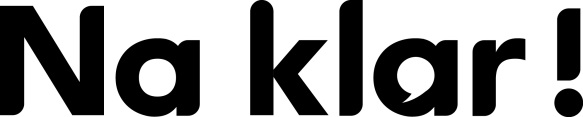 Antwoorden Flotte Frage bovenbouw havo/vwo & mbo, week 5, 2020Die CDU hat einen neuen Chef1. Die Wahl fand online statt / es wurde im Internet abgestimmt.2. Sie habe ihre Reden in einer Halle in Berlin gehalten.3. Angela Merkel möchte nicht noch einmal für das Amt des Bundeskanzlers kandidieren.4. Nein, der CDU-Parteichef ist nicht automatisch auch der Kanzlerkandidat. Das kann auch der CSU-Parteichef Markus Söder sein.5. Eigene Antwort.